台州市域铁路S1线一期PPP项目工程总承包项目部验工计价管理办法（试行） 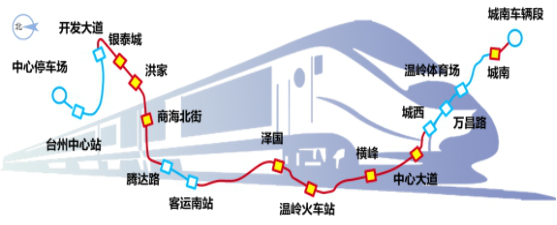 苏州中车建设工程有限公司台州市域铁路S1线一期PPP项目工程总承包项目部二〇一九年三月七日目 录第一章 总则	1第二章 职责划分	2第三章 验工计价的依据和原则	2第四章 验工计价规则	4第五章 验工计价程序	5第六章 附则	6第一章 总则第一条 为了规范苏州中车建设工程有限公司台州市域铁路S1线一期PPP项目工程总承包（以下简称“总包部”）的验工计价行为，正确掌握工程进度和投资完成情况，使验工计价工作标准化、程序化、规范化、科学化，根据国家、地方的有关规定，结合公司已有相关制度制定本办法。第二条 本办法适用于总包部承揽的工程项目，针对分包人进行的验工计价工作（包括工程量清单模式计价及下浮比例模式计价）。对项目业主的验工计价，按国家、地方的有关规定及项目业主的相关管理办法执行，各部门职责及本办法中写明的不受项目业主规定约束的验工计价参照本办法执行。第三条 定义（一）项目业主：指项目的最终接收、回购人。（二）公司：苏州中车建设工程有限公司。（三）总包部：指苏州中车建设工程有限公司台州市域铁路S1线一期PPP项目工程总承包。（四）项目部：指总包部为完成项目实施而设立的，承担总承包方义务与职责、行使总承包方权利的项目部。（五）分包人：指与公司签订合同并接受其直接管理的，根据标段划分承担工区施工任务的分包单位或分包商。（六）基础资料：指为完成验工计价、工程结算工作，项目业主、监理单位、造价咨询单位、公司要求提供或分包人主动提供的，作为有效依据的基础性资料。（七）对上，指对项目业主；对下，指对分包人。（八）0号清单：在工程量清单计价模式下，在施工图纸出具齐全的情况下，根据施工图纸和项目特点情况，以合同工程量清单为基础，重新编制的、与施工图纸一致的、更全面反映工程项目工程费用的工程量清单（含价）。0号清单是对合同工程量清单中工程量的偏差、错项、多项及漏项进行核查并调整，单价参考合同工程量清单中的单价及相应的调价原则确定，合同工程量清单中没有的项目单价经申报审批后确定。（九）项目合同价款清单：在概算下浮模式下，依据合同、初步设计相关资料（含批复的概算及编制办法）、施工图设计资料、招投标文件等，按业主要求编制的适用于中间计量的分解或组合的计价清单。第二章 职责划分第四条 项目部职责	（一）负责对分包人上报的0号清单或项目合同价款清单进行审核，确认可作为对下验工计价依据的0号清单或项目合同价款清单。（二）负责对验工计价项目进行现场核查。（三）负责核对上报项目业主的工程量，并完成验工计价基础资料的编制及监理签证工作。（四）依据合同及项目业主的验工计价管理文件等，负责对项目业主做好月度计量及竣工结算等验工计价报表的编制、整理、报批。（五）负责规范和指导分包人对上的验工计价工作，并负责审核、汇总、整理各个分包人对上的验工计价报表。（六）负责核查工程安全施工、文明施工、工程质量及安全文明施工费使用情况。（七）负责核实验工计价中关于物资、设备的数量，根据验工计价时间周期和合同规定承包商责任的范围，及时提供物资、设备扣款项等相关资料。（八）依据分包合同及本办法规定，审核对下的验工计价报表。（九）负责将审核的验工计价报表报送相关领导审批。（十）负责审核工程变更、现场签证、工程量确认单等依照合同进行计价管理。（十一）负责向财务部提交资金（对分包人的工程款）需求计划，负责填写工程款支款单。（十二）负责验工计价资料的存档工作，建立对下及对上的验工计价台账，并报至公司合约成本部。（十三）建立安全文明施工费、物资等验工计价的相关台账。第五条 财务部职责根据财务相关制度、合同规定、验工计价等资料，负责工程款支付、发票管理及其他财务相关工作。第六条 参加验工计价的人员，根据各自职责范围，应充分熟悉图纸并计算审核其工程量，研究合同有关价款和价格调整的约定；掌握概算、预算、结算编制办法、工程量清单计价和定额使用，熟悉费用组成，准确掌握工程进度和验工计价标准；做好对项目业主的计量工作，及时确认工程投资额（或进度款），并按时完成对分包人的验工计价工作。第三章 验工计价的依据和原则第七条 验工计价的依据（一）分包合同文件。主要包括合同协议书及附件、中标通知书、合同专用条款、合同通用条款、技术规范、相应的招投标文件、图纸等，以及开工后公司下发的相关的管理文件。（二）0号清单或项目合同价款清单。（三）项目业主批复的验工计价报表、工程设计变更、工程洽商、签证、补充合同及其它与验工计价有关的可作为计价依据的造价相关资料。（四）项目业主、监理工程师签认的开工报告、工序验收文件、工程质量合格文件，隐蔽工程检查证，成品、半成品、设备及原材料出厂合格证及必要的工程及材料试验资料等。（五）有关计量与计价的补充协议。第八条 验工计价的原则（一）坚持“先计量，后支付”原则，杜绝超计量、超付款现象。对质量不合格或存在质量隐患的工程应先修复至合格，并经验收后方可计量。（二）分包人对验工计价申请资料的真实性负责，上报项目业主的验工计价报表应及时、准确，及时确认工程项目资金。（三）严格依据合同约定，以依照施工图纸现场核准实际完成且质量验收合格的工程量进行验工计价，严禁超额验工计价。（四）验工计价分阶段办理，执行按月度办理验工计价。中间验工计价为暂计价，工程结算总价以竣工结算为准。（五）计量周期为上月26日至本月25日。第九条 分包人凡有下列情况之一者，不予计量：（一）无开工报告或开工报告未经批准；（二）工程质量不符合要求，没有按验收要求进行检查和签字的；（三）因分包人原因造成施工不当而增加的工程数量；（四）分包合同（协议）没有签订，工程价款不明确者；（五）验工计价相关资料或签字盖章不齐全者；（六）非法分包或倒手转包的工程；（七）未经项目业主批准的合同外增加的工程项目及费用；（八）设计变更、洽商未按规定的手续办理或变更的费用未获批准;（九）达不到本办法相关条款规定的。第四章 验工计价规则第十条 预付款扣回规则预付款的扣回按分包合同约定执行。第十一条 期中验工计价规则（一）工程量的计算每期验工计价工程量计算规则与0号清单计算规则或合同价款清单保持一致。（二）费用的计算1.原合同清单的费用（1）工程费用按审核的施工图纸内实际完成合格数量与分包合同工程量清单约定（或调整后）的综合单价或施工过程中已审批的新增单价的乘积计算。（2）安全文明施工费、规费、税金按合同约定计列。（3）措施费等项目的计价按合同约定执行。2.合同价款调整的费用（1）工程变更部分按分包合同条款约定及相关工程变更管理办法执行，根据有关组价原则编制变更费用上报公司、项目业主审批，未通过审批的工程变更不予验工计价。根据工程变更当期实际完成情况，以项目业主批复金额为计算基数，按合同约定方式进行验工计价。（2）对于政府及上级主管部门发布的政策性调价文件及材料价差调整，分包人按合同约定上报调价申请，调价金额经公司、监理单位、项目业主审核后，按合同约定进行验工计价。（3）存在据实结算费用的，根据实际发生项目或工作量，及时办理过程签认手续，按合同约定进行验工计价。（4）合同外项目：按照经公司审核的补充合同执行，每期验工计价经公司审核后执行。3.其他说明（1）按招投标文件等合同文件、地方相关规范及规定，虽已实施但被认为已包含在其他计价费用项目的单价或总价中的工程内容，将不另行验工计价。（2）本办法中计量规则未约定的，报公司审核后执行。第十二条 工程变更（索赔）支付规则工程变更（索赔）按相关规定完成审批后，按合同约定方式进行验工计价。第十三条 竣工结算及工程质保金支付规则竣工结算及工程质保金的办理参考《工程竣工结算管理办法》。第五章 验工计价程序第十四条 验工计价工作流程（一）对项目业主计量申报工作按照项目业主相关管理办法及流程执行（二）对分包人的验工计价工作图1 对分包人的验工计价工作流程图对项目业主的计量申报工作得到批复后，方可进行对分包人的验工计价工作。分包人将期中计量申请表与安全文明施工费相关资料按照图1所示流程申报，若涉及项目不设置工区管理人员及分部或未聘请造价咨询单位则可删除相应审批流及对应报表中签字内容。流程图如图1所示。第六章 附则第十五条 其他（一）所有上报总包部的验工计价资料必须真实、有效，若有弄虚作假，一经查实，分包人应承担合同中约定的违约责任。（二）对上验工计价报表的份数参照项目业主相关管理办法的规定执行。对下验工计价报表的份数一式五份，分包人两份，总包部三份。第十六条 本办法未尽事宜，按合同和其他相关规定办理。第十七条 本办法由总包部合约部负责解释及修订。第十八条 本办法自发布之日起实施。附  表0号清单/项目合同价款清单审批表预付款支付证书验工计价申请书（封面）期中支付申请表期中计价汇总表工程量清单计价明细表已完工程数量收方单工程量计算表验工计价报表填写说明 一、填报要求分包人对所有上报总包部的验工计价资料的真实、有效性负责，不得编制虚假资料骗取资金。二、填写说明表格编号XX-x-xx代表含义：XX代表工程所在地名称，如TZ代表台州；“x”代表土建或机电部分，土建为1，机电为2；xx代表工区序号，如三工区序号为03。三、工程量的有效位数应遵守下列规定：1、工程项目以“吨”为单位者，数量精确到小数点后三位。2、工程项目以“立方米”、“平方米”、“米”等为单位者，数量精确到小数点后两位。四、价款的填表精度工程项目价款金额以“元”为单位,单价保留两位小数，合价取整数，后一位四舍五入。预付款支付证书XX工区期中计价审批表XX工区期中计价汇总表编号：			截止时间：分包项目经理：                            项目部合约部：                               日期：                        第1页/共1页XX工区工程量清单计价明细表编号：			分包项目经理：                                项目部合约部：                                  日期：                             第1页/共1页            XX工区已完工程数量收方表编号：                                                                                        XX工区工程量计算表编号：                                                                 分包编制人：          工区工程部审核：          分部复核：           日期:   年  月  日   第1页/共1页版本制度级别编制审核审批发布日期V1.0项目二级齐士乐朱春柏刘德欣2019.3.70号清单/项目合同价款清单审批表编号：工程名称工程名称合同编号合同编号施工单位施工单位合同金额合同金额预付款金额预付款金额致               ：现将_____________项目合同_____________预付款申请呈报，请予审核。合同已于     年   月   日签订，我方已完成了________________工作，现申请支付预付款（大写）________________ ，（小写）         。附件：开户许可证预付款担保函其他证明材料分包人（盖章）分包单位项目经理：                    年   月   日     致               ：现将_____________项目合同_____________预付款申请呈报，请予审核。合同已于     年   月   日签订，我方已完成了________________工作，现申请支付预付款（大写）________________ ，（小写）         。附件：开户许可证预付款担保函其他证明材料分包人（盖章）分包单位项目经理：                    年   月   日     致               ：现将_____________项目合同_____________预付款申请呈报，请予审核。合同已于     年   月   日签订，我方已完成了________________工作，现申请支付预付款（大写）________________ ，（小写）         。附件：开户许可证预付款担保函其他证明材料分包人（盖章）分包单位项目经理：                    年   月   日     致               ：现将_____________项目合同_____________预付款申请呈报，请予审核。合同已于     年   月   日签订，我方已完成了________________工作，现申请支付预付款（大写）________________ ，（小写）         。附件：开户许可证预付款担保函其他证明材料分包人（盖章）分包单位项目经理：                    年   月   日     致               ：现将_____________项目合同_____________预付款申请呈报，请予审核。合同已于     年   月   日签订，我方已完成了________________工作，现申请支付预付款（大写）________________ ，（小写）         。附件：开户许可证预付款担保函其他证明材料分包人（盖章）分包单位项目经理：                    年   月   日     致               ：现将_____________项目合同_____________预付款申请呈报，请予审核。合同已于     年   月   日签订，我方已完成了________________工作，现申请支付预付款（大写）________________ ，（小写）         。附件：开户许可证预付款担保函其他证明材料分包人（盖章）分包单位项目经理：                    年   月   日     工区审核技术负责人审核意见：签字：                年   月   日技术负责人审核意见：签字：                年   月   日技术负责人审核意见：签字：                年   月   日工区经理审核意见：签字：                  年   月   日工区经理审核意见：签字：                  年   月   日分部审核技术负责人审核意见：签字：                年   月   日技术负责人审核意见：签字：                年   月   日技术负责人审核意见：签字：                年   月   日分部经理审核意见：签字：                  年   月   日分部经理审核意见：签字：                  年   月   日项目部审核项目部工程部审核意见：签字：                年   月   日项目部工程部审核意见：签字：                年   月   日项目部工程部审核意见：签字：                年   月   日项目部合约部审核意见：签字：                  年   月   日项目部合约部审核意见：签字：                  年   月   日项目部审核项目部技术负责人审核意见：签字：                                                      年   月   日项目部技术负责人审核意见：签字：                                                      年   月   日项目部技术负责人审核意见：签字：                                                      年   月   日项目部技术负责人审核意见：签字：                                                      年   月   日项目部技术负责人审核意见：签字：                                                      年   月   日项目部审核项目部总经济师审核意见：签字：                                                      年   月   日项目部总经济师审核意见：签字：                                                      年   月   日项目部总经济师审核意见：签字：                                                      年   月   日项目部总经济师审核意见：签字：                                                      年   月   日项目部总经济师审核意见：签字：                                                      年   月   日项目部审核项目部经理审批意见：签字：                                                      年   月   日项目部经理审批意见：签字：                                                      年   月   日项目部经理审批意见：签字：                                                      年   月   日项目部经理审批意见：签字：                                                      年   月   日项目部经理审批意见：签字：                                                      年   月   日台州市域铁路S1线一期土建工程计量支付申请书XX分包XX工区     年   月（第一册  工程费用  共X册）填报时间：       年  月  日致：                                     基于我方于        至        期间已完成的工程量，根据合同条款规定，现申请支付本期的工程款，请予复核和确认。具体细目如下：致：                                     基于我方于        至        期间已完成的工程量，根据合同条款规定，现申请支付本期的工程款，请予复核和确认。具体细目如下：致：                                     基于我方于        至        期间已完成的工程量，根据合同条款规定，现申请支付本期的工程款，请予复核和确认。具体细目如下：致：                                     基于我方于        至        期间已完成的工程量，根据合同条款规定，现申请支付本期的工程款，请予复核和确认。具体细目如下：致：                                     基于我方于        至        期间已完成的工程量，根据合同条款规定，现申请支付本期的工程款，请予复核和确认。具体细目如下：致：                                     基于我方于        至        期间已完成的工程量，根据合同条款规定，现申请支付本期的工程款，请予复核和确认。具体细目如下：序号费用名称本月完成(元)本月完成(元)上月完成(元)开累完成(元)一工程费二据实结算三安全文明施工费四工程变更五材料/人工调差六劳动竞赛考核激励费七集中采购材料扣款八其他计价金额（一+二+三+四+五+六-七+八）计价金额（一+二+三+四+五+六-七+八）附：1.计价汇总及各部分明细表；2.计量过程及说明；3.其它证明资料。分包人（盖章）        编制人：               分包项目经理：           年   月   日附：1.计价汇总及各部分明细表；2.计量过程及说明；3.其它证明资料。分包人（盖章）        编制人：               分包项目经理：           年   月   日附：1.计价汇总及各部分明细表；2.计量过程及说明；3.其它证明资料。分包人（盖章）        编制人：               分包项目经理：           年   月   日附：1.计价汇总及各部分明细表；2.计量过程及说明；3.其它证明资料。分包人（盖章）        编制人：               分包项目经理：           年   月   日附：1.计价汇总及各部分明细表；2.计量过程及说明；3.其它证明资料。分包人（盖章）        编制人：               分包项目经理：           年   月   日附：1.计价汇总及各部分明细表；2.计量过程及说明；3.其它证明资料。分包人（盖章）        编制人：               分包项目经理：           年   月   日项目部审核项目部工程部审核意见：签字：              年   月   日项目部工程部审核意见：签字：              年   月   日项目部安质部审核意见：签字：                 年   月   日项目部安质部审核意见：签字：                 年   月   日项目部安质部审核意见：签字：                 年   月   日项目部审核项目部物资部审核意见：签字：              年   月   日项目部物资部审核意见：签字：              年   月   日项目部合约部审核意见：签字：                 年   月   日项目部合约部审核意见：签字：                 年   月   日项目部合约部审核意见：签字：                 年   月   日项目部审核项目部技术负责人审核意见：签字                                                    年   月   日项目部技术负责人审核意见：签字                                                    年   月   日项目部技术负责人审核意见：签字                                                    年   月   日项目部技术负责人审核意见：签字                                                    年   月   日项目部技术负责人审核意见：签字                                                    年   月   日项目部审核项目部总经济师审核意见：签字                                                    年   月   日项目部总经济师审核意见：签字                                                    年   月   日项目部总经济师审核意见：签字                                                    年   月   日项目部总经济师审核意见：签字                                                    年   月   日项目部总经济师审核意见：签字                                                    年   月   日项目部审核项目部经理审批意见：签字：                                                   年   月   日项目部经理审批意见：签字：                                                   年   月   日项目部经理审批意见：签字：                                                   年   月   日项目部经理审批意见：签字：                                                   年   月   日项目部经理审批意见：签字：                                                   年   月   日序号项目名称合同金额本月完成本月完成至上月末完成至上月末完成开累完成开累完成剩余剩余备注序号项目名称合同金额比例金额比例金额比例金额比例金额备注一工程费12二据实结算三安全文明施工费四工程变更五材料/人工调差六劳动竞赛考核激励费七集中采购材料扣款八其他计价金额计价金额九扣款12序号项目编码项目名称计量数量综合单价合价本月完成本月完成至上月末完成至上月末完成开累完成开累完成剩余剩余备注序号项目编码项目名称单位数量综合单价合价数量金额(元)数量金额(元)数量金额(元)数量金额(元)备注工程名称单位工程名称分包人本期完成情况说明及计算式：  附件：   本期完成情况说明及计算式：  附件：   本期完成情况说明及计算式：  附件：   本期完成情况说明及计算式：  附件：   分包人：                                                                          （签章）编制人：                     分包项目经理：                             年   月   日分包人：                                                                          （签章）编制人：                     分包项目经理：                             年   月   日分包人：                                                                          （签章）编制人：                     分包项目经理：                             年   月   日分包人：                                                                          （签章）编制人：                     分包项目经理：                             年   月   日工区审核意见：（工程部……）技术负责人：                         工区经理：                         年   月   日    工区审核意见：（工程部……）技术负责人：                         工区经理：                         年   月   日    工区审核意见：（工程部……）技术负责人：                         工区经理：                         年   月   日    工区审核意见：（工程部……）技术负责人：                         工区经理：                         年   月   日    分部审核意见：分部经理:                                                               年   月   日                                   分部审核意见：分部经理:                                                               年   月   日                                   分部审核意见：分部经理:                                                               年   月   日                                   分部审核意见：分部经理:                                                               年   月   日                                   工程名称分部分项工程名称分包人***工程量计算表***工程量计算表***工程量计算表***工程量计算表